                     ___________________________________________________________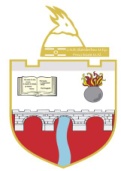 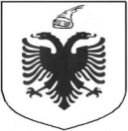 	R E P U B L I K A  E  S H Q I P Ë R I S Ë                                                      BASHKIA KLOS                DREJTORIA E BURIMEVE NJERËZORE, ÇËSHTJEVE JURIDIKE DHE SHËRBIMEVE FINANCIARE                                                 SEKTORI I FINANCËSRELACIONMbi raportin e monitorimit të zbatimit të Buxhetit të Bashkisë  Klos  për 8-mujorin viti 2021.Përmbajtja: Buxheti i Bashkisë për vitin 2021. Realizimi i të ardhurave të Bashkisë nga burimet e veta vendore për 8-mujorin.Zbatimi i buxhetit të 8-mujoritPlanifikim, Menaxhim, Administrim (01110)Policia Bashkiake (03140) Shërbimi Zjarrffikës (03280) Ujitja dhe Kullimi (04240) Administrimi i Pyjeve dhe Kullotave (04260) Mirëmbajtja e Rrugëve Rurale (04520) Shërbimet Publike (06260) Aktivitetet Sportive (08130)Aktivitetet Kulturore (08230) Arsimi Parashkollor (09120) Arsimi Parauniversitar (09230)Ujësjellësi (06330)Kanalet e Ujërave të Zeza (05200)Pastrimi (05100)1.Buxheti i Bashkisë për Vitin 2021.Detajimi i buxhetit për vitin 2021 është bërë bazuar në ligjin Nr.139/2015“Për vetëqeverisjen vendore“, ligjin Nr.9936, datë 26.06.2008, “Për menaxhimin e sistemit buxhetor në Republikën e Shqipërisë” i ndryshuar , ligjin nr.10296, datë 8.7.2010 “Për menaxhimin financiar dhe kontrollin, ligjin 68 datë  27.4.2017 “Për financat e veteqeverisjes vendore“, “Udhëzimin nr.9, datë 20.07.2018” Për Procedurat Standarte të monitorimit të Buxhetit të Njësive të Vetqeverisjes Vendore”, në Udhëzimin nr.20 datë 10.07.2019 “Për përgatitjen e Buxhetit Vendor” si dhe VKB nr. 83 date 24 .12.2020 “Për miratimin e buxhetit të vitit 2021 “.Programi Buxhetor Afatmesëm parashikon  një mbulim sa më të plotë të territorit me shërbime publike cilësore me qëllim përmirësimin e jetesës së qytetarëve, përmirësimin dhe modernizimin e infrastrukturës rrugore urbane dhe asaj rurale, përmirësimin e shërbimit të pastrimit në të gjithë territorin, rritjen e sipërfaqeve të gjelbërta, ndërtimin dhe mirëmbajtjen e tregjeve të reja,  përmirësimin e infrastrukturës turistike dhe aksesit, mbështetjen e iniciativave për zhvillimin e zonave të përmirësimit të biznesit, mbrojtjen e tokave bujqesore, reabilitimin dhe investimin e infrastrukturën bujqësore, promovimin dhe marketingun e produkteve bujqësore, mbrojtjen e mjedisit, ruajtjen dhe përmirësimin e tij, përmirësimin e sistemit të edukimit dhe trajnimit profesional, sigurimin e kushteve sa më dinjitoze për fëmijët dhe të rinjtë, mbulimin e territorit me shërbime sociale sipas nevojave të komunitetit,  zhvillimin e aktiviteteve kulturore dhe sportive,  sigurimin e mbrojtjes civile dhe menaxhimin e katastrofave në të gjithë territorin e Bashkisë Klos.Bashkia Klos menaxhon dhe administron fondet sipas këtyre programevePlanifikim, Menaxhim, Administrim (01110)Policia Bashkiake (03140) Shërbimi Zjarrfikës (03280) Ujitja dhe Kullimi (04240) Administrimi i Pyjeve dhe Kullotave (04260) Mirëmbajtja e Rrugëve Rurale (04520) Shërbimet Publike (06260) Aktivitetet Sportive (08130)Aktivitetet Kulturore (08230) Arsimi Parashkollor (09120) Arsimi Parauniversitar (09230)Ujësjellësi (06330)Kanalet e Ujërave të Zeza (05200)Pastrimi (05100)Burimet e financimit të buxhetit të Bashkisë për vitin 2021, vijnë nga dy burime: Nga burimet e veta vendore, ku përfshihen të ardhurat nga taksat vendore dhe taksat e ndara, të ardhurat nga tarifat vendore, të ardhura të tjera, donacione dhe të ardhura që trashëgohen.Nga burimet qendrore, ku përfshihen transferta e pakushtëzuar, transferta specifike për funksionet e reja, që i jane transferuar Bashkisë dhe transferta e kushtëzuar.2.Realizimi i të ardhurave të Bashkisë  Klos nga burimet e veta vendore për 8-mujorin 2021 Të ardhurat e veta vendore përfshijnë të ardhurat nga taksat dhe tarifat vendore, të ardhurat të tjera dhe donacione.Këto burime të ardhurash bashkia i përdor për financimin e funksioneve të përcaktuara nga Ligji 139/2015 “Për vetëqeverisjen vendore”. Gjatë 8-mujorit të vitit 2021 përveç administrimit dhe dhënies së shërbimit ndaj qytetarëve në gjithë territorin e saj,  bashkia menaxhoi burimet e veta dhe siguroi të ardhurat e nevojshme për kryerjen e gjithë funksioneve. Kategorizimi i të ardhurave -Taksat vendore: - Taksa mbi pasurinë e paluajtshme, për ndërtesa, troje dhe toka bujqësore - Taksa e ndikimit në infrastrukturë nga ndërtimet e reja - Taksa e fjetjes në hotel - Taksa e tabelës për qëllime reklamimi ose identifikimi - Tatimi thjeshtuar mbi fitimin, biznesi vogël nga 5 milion deri ne 8 milion,  Taksat e ndara - Taksa mbi kalimin e të drejtës së pronësisë - Taksa vjetore e mjeteve të përdorura- Të ardhura pjesore nga taksa e rentës minerare - Të ardhura pjesore nga tatimi mbi të ardhurat personale - Tarifat vendore - Tarifa e pastrimit dhe largimit të mbeturinave - Tarifa për ndriçimin publik - Tarifa për gjelbrimin - Tarifa të shërbimit administrativ të bashkisë  klos- Tarifa për parkimin e mjeteve e liçensuara dhe vendparkime publike - Tarifat e shërbimeve që kryen struktura e mbrojtjes nga zjarri - Tarifa për zënien e hapësirave publike - Të ardhura të tjera: - Të ardhura nga gjoba - Të ardhura nga dhënia me qira e aseteve, zhdëmtime, shitja e mallrave Të ardhurat nga burimet e veta vendore të Bashkisë për 8-mujorin:3.Zbatimi i buxhetit të 8- mujorit  2021Zbatimi i buxhetit të  8- mujorit, ështe bërë duke respektuar ligjin Nr. 9936 date 26.06.2008 “ Për menaxhimin e sistemit buxhetor në Republikën e Shqipërisë” i ndryshuar , ligjin nr. 10296 datë 8.7.2010 “Për menaxhimin financiar dhe kontrollin” i ndryshuar, udhëzimin nr.2 datë  6.2.2012 “ Për procedurat standarte të  zbatimit të  buxhetit” i ndryshuar , udhëzim plotësues i Ministrisë së Financave Nr. 2 datë 19.01.2020 “Për zbatimin e buxhetit të vitit 2020, si dhe VKB nr. 83  datë 24.12.2020 “Për miratimin e buxhetit të vitit 2021”.Shpenzimet e buxhetit për 8-mujorin, nga të gjitha burimet e financimit, arritën në   lekë me një nivel realizimi prej 36 %.Raporti i shpenzimeve  të monitorimit Bashkia KlosNë realizimin e shpenzimeve për 8-mujorin %  më të  lartë e kanë fondet e deleguara  sepse vendin më të madh në këto fonde e zënë shpenzimet për pagat. REALIZIMI NË PËRQINDJE SIPAS LLOGARIVE EKONOMIKEPesha që zë secila llogari ekonomikePlanifikimi VjetorNë total  nga të gjitha burimet  e Bashkisë Klos shpenzimet për paga zënë  27%  të totalit të shpenzimeve, shpenzimet për sigurime shoqërore  zënë  4.4 %, shpenzimet operative zënë 15%, transferta  për individin zënë 1.4 %, transferta për ndihmën ekonomike dhe paaftësinë zënë 31% , projektet zënë 0.5% dhe investimet zënë 21 % si planifikim zërash ndaj  ndaj shpenzimeve totale të planifikuara.Realizimi 8-mujorNë total  nga të gjitha burimet  e Bashkisë Klos shpenzimet për paga zënë  23.25%  të totalit të shpenzimeve, shpenzimet për sigurime shoqërore  zënë  3.8%, shpenzimet operative zënë 11.38%, transferta  për individin zënë 0.5 %, transferta për ndihmën ekonomike dhe paaftësinë zënë 52.5% , projektet zënë 0% dhe investimet zënë 8.5% si realizime ndaj shpenzimeve totale.Realizimi i buxhetit të Bashkise për 8-mujorin në krahasim me planin vjetor është  në masën 60.36%.Peshën më të madhe në realizimin e buxhetit në %  e zënë transfertat  për ndihmën ekonomike dhe paaftësinë.Realizimi i investimeve për 8-mujorin 2021     (000 lekë)Realizimi i shpenzimeve me burim financimi, transfertat specifike.Këto burime të ardhurash, janë burimi kryesor i buxhetit të bashkisë dhe zënë 70 % të totalit te buxhetit. Bashkia i përdor për financimin e funksioneve të përcaktuara nga Ligji 139/2015 “Për vetëqeverisjen vendore”. Në vitin 2021 bashkia vazhdon të kryejë funksionet e transferuara me burim financimi transfertën specifike.Personeli mësimor  në arsimin parashkollor dhe personeli jomësimor në arsimin parauniversitar Në transfertën specifike të vitit 2021, janë akorduar fondet për personelin edukativ të arsimit parashkollor si dhe fondet për personelin ndihmës të arsimit parauniversitar.Për arsimin parashkollor (kopshtet e fëmijëve, edukatorë) i janë alokuar fonde për paga dhe sigurime shoqërore.Shërbimi i mbrojtjes nga zjarri dhe shpëtimi (MNZSH) Në transfertën specifike te vitit 2021, janë fondet për shërbimin e Mbrojtjes nga Zjarri dhe Shpëtimit. Në këto fond bëjnë pjese fondet për pagat dhe sigurimet shoqërore të punonjësve si dhe shpenzimet operative.Rrugët rurale Në transfertën specifike të vitit 2021, janë alokuar fondet për rrugët rurale të cilat përdoren për pagat e punonjësve, shpenzime operative dhe për investime.Administrimi i pyjeve Në transfertën specifike te vitit 2021, janë planifikuar fondet për Shërbimin Pyjor. Në këtë fond perfshiheshin fondet për pagat dhe sigurimet shoqërore të punonjësve. Ujitja dhe Kullimi Në transfertën specifike të vitit 2021, janë planifikuar fondet për ujitjen dhe kullimin.Në këtë fond përfshiheshin fondet për pagat dhe sigurimet shoqërore të punonjësve si dhe për investime në kanalet vaditëse.Arsimit parauniversitar Në transfertën specifike të vitit 2021, Bashkisë Klos  i janë akorduar fonde për arsimin parauniversitar. Në këtë transfertë ishin të përfshira: fondet për paga dhe sigurime shoqërore të personelit (punonjës). Transferta e kushtëzuarTransferta e kushtëzuar përbëhet nga fondet e deleguara për mbulimin e shërbimit të Gjendjes Civile,  fondet për mbështetje me ndihmë ekonomike për familjet në nevojë dhe për përsonat me aftësi ndryshe.Në transfertën e kushtëzuar, peshën më të madhe specifike e zënë transferimet, kryesisht fondi i ardhur për pagesën e ndihmës ekonomike, paaftësisë dhe invaliditeti.Shpenzimet nga fondet e trashëguaraShpenzimet e trashëguara në  8-mujorin e  vitit 2021 janë realizuar në shumen 20638.864 mijë lekë. Realizimi i shpenzimeve në (000/lekë), me të gjitha burimet e financimit për të trashëguarat.Pesha specifike e shpenzimeve të trashëguara për 2020.Detyrimet e prapambetura të ish njësive të vetëqeverisjes vendore të trashëguara nga zbatimi i Reformës Territoriale Sipas përcaktimit në Udhëzimin e Ministrisë së Financave dhe Ekonomisë, detyrime të prapambetura konsiderohen detyrimet financiare të përcaktuara nga një ligj/kontratë/marrëveshje /vendim gjykate i formës së prerë që mbeten të papaguara 60 ditë pas datës së specifikuar në kontratë apo me ligj, duke përfshirë edhe periudhën kontraktuale të shtyrjes së pagesës, të cilat kanë lindur në njësitë e vetëqeverisjes vendore (kontratat e financuara nga qeveria qendrore).Detyrimet e Prapambetura deri më 31.08.2021                                                             (000)lekëTe lista e detyrimeve janë detyrimet e krijuara nga bashkia si dhe detyrime të FZHR të trashëguara nga viti 2013-30.08.2021.Shpezimet sipas ProgrameveRezultatet e programit : AdministrataI.Strukturë menaxhuese cilësore, duke krijuar mundësine dhe lehtesinë për perthithjen e burimeve njerëzore profesionale dhe në funksion të zbatimit te qëllimeve dhe objektivave të Bashkisë Klos për ofrimin e shërbimeve ndaj qytetarëve. II. Përfshirja e qytetarëve, grupeve të interesit, komunitetit në përgjithësi, në proceset vendimmarrëse me qëllim krijimin ose përmirësimin e politikave publike, proçedurave dhe praktikave lokale në favor të krijimit mirëqenies së qytetarëve. III. Dixhitalizmi i administratës publike do të jetë gjithmonë një nga prioritetet tona në kuadër të programit të administratës vendore. Shtimi dhe promovimi i shërbimeve elektronike për qytetarët, biznesin dhe administratën. Rritja e transparencës dhe përmirësimi i shërbimeve në administratën publike vendore . Rezultatet e programit : AdministrataRealizimi i shpenzime korente dhe kapitale për këtë program,duke e krahasuar me planifikimin është 57.52 %, sipas zërave kryesorë si me poshtë: Shpenzimet e personelit 57.99% Shpenzimet e tjera operative 57.48% Shpenzimet kapitale 59.16% Transferta për buxhetet, familjet dhe individët 100%Transferta 4.56% Gjithsej 57.52 %Zbatimi i buxhetit për shpenzime personeli u bazua tek numri i punonjësve dhe nivelet e pagave sipas klasave e shtesave mbi pagë në përputhje me aktet nënligjore në fuqi, brenda kufirit minimal dhe maksimal të miratuar. Paga, shtesat mbi pagat e punonjësve bëhen sipas vendimit të Këshillit të Ministrave nr.165 datë 02.03.2016 ”Për grupimin e njësive të vetëqeverisjes vendore, për efekt page, dhe caktimin e kufijve të pagave të funksionarëve të zgjedhur e të emëruar, të nëpunësve civilë e të punonjësve administrativë të njësive të vetëqeverisjes vendore” i ndryshuar, VKM nr. 717, datë 23.6.2009, të Këshillit të Ministrave “Për pagat e punonjësve mbështetës të institucioneve buxhetore dhe të nëpunësve të disa institucioneve buxhetore” të ndryshuar; VKM nr. 187, datë 8.3.2017 “Për miratimin e strukturës dhe të niveleve të pagave të nëpunësve civilë/nëpunësve, zëvendësministrit dhe nëpunësve të kabineteve, në kryeministri, aparatet e ministrive të linjës, administratën e presidentit, kuvendit, komisionit qendror të zgjedhjeve, gjykatën e lartë, prokurorinë e përgjithshme, disa institucione të pavarura, institucionet në varësi të kryeministrit, institucionet në varësi të ministrave të linjës dhe administratën e prefektit”; i ndryshuar. Kontributi i sigurimeve shoqërore dhe shëndetësore u bazua në zbatim të ligjit Nr. 7703, datë 11. 05. 1993, “Për sigurimet shoqërore në Republikën e Shqipërisë”, të ndryshuar dhe të ligjit Nr. 7870, date 13. 10. 1994 “Për sigurimet shëndetësore në Republikën e Shqipërisë”, të ndryshuar”.Programi 01170- Gjendja Civile Ky program përfshin zyrat e gjendjes civile në Bashkinë qendër dhe në 3 Njësitë Administrative.Realizimi i qëllimit dhe objektivave të politikës së programit Qëllimi i programit 01170: Gjendja Civile është sigurimi i një shërbimi sa më cilësor ndaj komunitetit për funksionet e deleguaraRezultatet e programit : Gjendja CivileRealizimi i shpenzime korente dhe kapitale për këtë program, duke e krahasuar me planifikimin është 62.5%, sipas zërave kryesorë si me poshtë: Shpenzimet e personelit 62.5 %Gjithsej 62.5 %FUNKSIONI : 03 RENDI DHE SIGURIA PUBLIKE Nënfunksioni 031: Shërbimet policore Programi 03140: Shërbimet e Policisë Vendore Realizimi i qëllimit dhe objektivave të politikës së programit: -Qëllimi i programit të Policisë Bashkiake është: Shërbim të rendit, qetësisë dhe mbarëvajtjes së jetës dhe punëve publike brenda territorit të Bashkisë, në përputhje me dispozitat ligjore. Parandalimin e kundërvajtjeve administrative, forcimin, inspektimin dhe monitorimin e zbatimit të rregulloreve e të akteve të Bashkisë dhe Këshillit Bashkiak brenda juridiksionit vendor dhe në përputhje me përcaktimet ligjor.Rezultatet e programit : PoliciaRealizimi i shpenzime korente dhe kapitale per kete program,duke e krahasuar me planifikimin është 54.39 %, sipas zërave kryesorë si me poshtë: Shpenzimet e personelit 52.49  %Shpenzimet e tjera operative 84.4% Gjithsej 54.39 %Nënfunksioni 032: Shërbimet e mbrojtjes nga zjarri Programi 03280: Mbrojtja nga zjarri dhe mbrojtja civile Ky program përfshin institucione dhe konkretisht: 1. Aparatin e Bashkisë. 2.Sektorin e MZSH. Realizimi i qëllimit dhe objektivave të politikës së programit: Qëllimi i programit të Emergjencave Civile është: Zvogëlimi i riskut nga fatkeqësitë dhe menaxhimi i tyre, duke siguruar mbrojtjen e jetës së njerëzve, pronës, trashëgimisë kulturore dhe mjedisit nëpërmjet sistemit të mbrojtjes civile.Rezultatet e programit : Mbrojtja nga zjarri dhe ShpëtimiRealizimi i shpenzime korente dhe kapitale për këtë program, duke e krahasuar me planifikimin është 41.49 %, sipas zërave kryesorë si më poshtë: Shpenzimet e personelit 61.38% Shpenzimet e tjera operative 25.74%Shpenzimet kapitale 1.54% Gjithsej 41.49 %.FUNKSIONI 4: ÇËSHTJE EKONOMIKENënfunksioni: 042: Bujqësia, pyjet, peshkimi dhe gjuetia Programi : 04220 Shërbimet bujqësore , inspektimi, ushqimi dhe mbrojtja e konsumatorëve Ky program përfshin institucionet: 1. Drejtoria e Zhvillimit të Bujqësisë dhe Pyjeve. Qëllimet e programeve:Mbështetja për përmirësimin e cilësisë së jetës dhe nxitjen e shumëllojshmërisë së veprimtarive bujqësore dhe ekonomike në zonat rurale.Mbështetja për menaxhimin e tokës dhe përmirësimin e saj nëpërmjet projekteve, që fuqizojnë përdorimin e qëndrueshëm të tokave bujqësore. Krijimi dhe administrimi i sistemit vendor të informacionit dhe këshillimit bujqësor dhe rural. Rezultatet e programit : BujqësiaRealizimi i shpenzime korente dhe kapitale për këtë program, duke e krahasuar me planifikimin është 44.52 %, sipas zërave kryesorë si më poshtë: Shpenzimet e personelit 59.6% Shpenzimet e tjera operative 0 % Investime 0 %Gjithsej 44.52%.Programi: 04240 Menaxhimi i ujitjes dhe kullimit. Ky program përfshin: Sektorin e Ujitjes dhe Kullimit. Realizimi i qëllimit dhe objektivave të politikës së programitQëllimi i programit: Administrimi, shfrytëzimi dhe mirëmbajtja e infrastrukturës së ujitjes dhe kullimitRezultatet e programit : Realizimi i shpenzime korente dhe kapitale për këtë program, duke e krahasuar me planifikimin është 54.27 %, sipas zërave kryesorë si më poshtë: Shpenzimet e personelit 47.97% Shpenzimet e tjera operative 97.09 % Investimet 38.56%Gjithsej 54.27 %.Programi: 04260 Administrimi i Pyjeve dhe Kullotave. Qëllimi i këtij programi është: • Administrimi i çështjeve dhe shërbimeve pyjore; • Konservim, zgjerim dhe shfytëzim i racionalizuar i rezervave pyjore; • Administrim i fondit pyjor dhe kullosor publik; • Prodhim dhe përhapje e informacionit të përgjithshëm, dokumentacionit teknik dhe statistikave për çështjet dhe shërbimet pyjore; • Grante, hua ose financime për të mbështetur veprimtaritë tregtare pyjore; • Shpërndarja e kullotave, duke përshirë menaxhimin e kullotjes;Realizimi i shpenzime korente dhe kapitale për këtë program, duke e krahasuar me planifikimin është 66.8%, sipas zërave kryesorë si me poshtë: Shpenzimet e personelit 66.29%Transfertat  100%%Gjithsej  66.8%.Nënfunksioni 045: Transporti Programi 04520: Përmirësimi dhe modernizimi i infrastrukturës rrugore urbane dhe infrastrukturës rrugore rurale duke mundësuar akses të plotë të tyre në sistemin e infrastrukturës rrugore kombëtare dhe ndërkombëtare. Ndërtimi, rehabilitimi dhe mirëmbajtja e rrugëve vendore, trotuareve dhe shesheve publike vendore; Përmirësimi i rrjetit të rrugeve rurale duke siguruar lidhjen e të gjitha qendrave të banuara me rrjetin rrugor urban dhe kombëtar.Realizimi i shpenzime korente dhe kapitale per kete program,duke e krahasuar me planifikimin është 67.38 %, sipas zërave kryesorë si më poshtë: Shpenzimet e personelit 67.91 % Shpenzimet e tjera operative 64.42 % Investimet  70%Gjithsej 67.38%Funksioni 05:MBROJTJA E MJEDISIT Nënfunksioni 051: Menaxhimi i mbetjeve Programi 05100: Menaxhimi i mbetjeve Ky program përfshin institucionin e Bashkisë Realizimi i qëllimit dhe objektivave të politikës së programit -Qëllimi i programit të Menaxhimit të mbetjeve është: Përmirësimi i cilësisë së shërbimit, menaxhimi i mbetjeve të ngurta. Realizimi i shpenzime korente dhe kapitale për këtë program, duke e krahasuar me planifikimin është  49.86 %, sipas zërave kryesorë si më poshtë: Shpenzimet e personelit 52.08 % Shpenzimet e tjera operative 4.5 % Investimet  100%Gjithsej 49.86 %.Nënfunksioni 052: Menaxhimi i ujërave të zeza Programi 05200: Menaxhimi i ujërave të zeza dhe kanalizimeveRealizimi i qëllimit dhe objektivave të politikës së programit - Qëllimet e programit të Menaxhimit të ujërave të zeza janë: 1. Rritja e numrit të lidhjeve të shkarkimeve të ujërave të zeza të popullsisë urbane dhe rurale si dhe mirëmbajtja e rrjetit ekzistues. 2. Sigurimi i funksionimit normal të rrjetit të kanalizimeve të ujërave të bardha (shiut) në qytet dhe grykëderdhjet kryesore për të evituar problematikat e ndryshme.Realizimi i shpenzime korente dhe kapitale për këtë program,duke e krahasuar me planifikimin është 56.39 %, sipas zërave kryesorë si me poshtë: Shpenzimet e personelit 0 % Shpenzimet e tjera operative 0 % Investimet 0 %Gjithsej 56.39  %.Funksioni 06: STREHIMI DHE KOMODITETET E KOMUNITETITNënfunksioni 062: Zhvillimi i komunitetit Programi 06260: Shërbimet publike vendore Ky program përfshin institucionin e Bashkisë Realizimi i qëllimit dhe objektivave të politikës së programit -Qëllimet e programit të Zhvillimit të komunitetit janë: I. Garantimi për të gjithë qytetarët e saj shërbime publike cilësore në të gjithë territorin e saj pavarësisht vendndodhjes së tyre. II. Përmirësimi i efiçencës dhe efektivitetit të shërbimeve publike, modernizimi i tyre nëpërmjet përmirësimit të vazhdueshëm të teknologjisë. III. Rritja e transparencës në lidhje me ofrimin e shërbimeve publike dhe të sigurojë pjesëmarrjen e publikut në procesin e planifikimit dhe ta orientojë atë sipas nevojave të qytetarëve. IV. Ndërtimin, rehabilitimin dhe mirëmbajtjen e varrezave publike.Realizimi i shpenzime korente dhe kapitale për këtë program, duke e krahasuar me planifikimin është 5.6 %, sipas zërave kryesorë si më  poshtë: Shpenzimet e personelit 0 % Shpenzimet e tjera operative 87.1 % Investimet 1.19  %Gjithsej 5.6 %Nënfunksioni 063: Furnizimi me ujë Programi 06330: Furnizimi me ujë Ky program përfshin institucione dhe konkretisht: 1. Aparatin e Bashkisë 2.Sektorin e  Ujësjellësit Realizimi i qëllimit dhe objektivave të politikës së programit -Qëllimi i programit të Prodhimit dhe shpërndarjes së ujit të pijshëm dhe mbledhjes së ujërave të përdorura, është: 1. Garantimi i furnizimit me ujë të pijshëm të popullatës me sa me shumë orë që të jetë e mundur.Realizimi i shpenzime korente dhe kapitale për këtë program, duke e krahasuar me planifikimin është 60.54%, sipas zërave kryesorë si më poshtë: Shpenzimet e personelit 61.17% Shpenzimet e tjera operative 47.6% Transfertat 98.4%Investimet  76.8 %Gjithsej 60.54 %Investimet  0  %FUNKSIONI 8: ARGËTIMI, KULTURA DHE FEJA Nënfunksioni 081: Shërbime rekreative dhe sportive Programi 08130: Sport dhe argëtim Ky program përfshin institucione dhe konkretisht:Aparatin e Bashkisë 2-Ekip. Realizimi i qëllimit dhe objektivave të politikës së programit: Qëllimi i programit Sport dhe argëtim është: Ofrimi i shërbimeve specifike në lidhje meInformimin dhe këshillimin për rininë për shërbimet lokale, edukim, për formim profesional, etj. Vlerësimin e nevojës për mbështetje të të rinjve; Bashkëfinancim të aktiviteteve rinore; Bashkërendim me sektorin e shërbimeve sociale, shëndetësore e të sportit për nxitjen e aktiviteteve më të rinj. Realizimi i shpenzime korente dhe kapitale për këtë program, duke e krahasuar me planifikimin është 64.11%, sipas zërave kryesorë si me poshtë: Shpenzimet e personelit 0% Shpenzimet e tjera operative 64.11% Transfertat 0%Investimet  0 %Gjithsej 64.11 %Nenfunksioni 082: Shërbimet kulturore. Programi 08230: Trashëgimia kulturore, eventet artistike dhe kulturore. Realizimi i qëllimit dhe objektivave të politikës së programit: Qëllimi i programit Shërbimet kulturore është:Zhvillimi, mbrojtja dhe promovimi i vlerave dhe trashëgimisë kulturore me interes lokal si dhe administrimi i objekteve që lidhen me ushtrimin e këtyre funksioneve. Organizimi i aktiviteteve kulturore dhe promovimi i identitetit kombëtar dhe lokal si dhe administrimi i objekteve që lidhen me ushtrimin e këtyre funksioneve.  Zhvillimi, mbrojtja dhe promovimi i bibliotekave dhe ambienteve për lexim me qëllimin e edukimit të përgjithshëm të qytetarëve.Realizimi i shpenzime korente dhe kapitale për këtë program, duke e krahasuar me planifikimin është 2.24 %, sipas zërave kryesorë si më poshtë: Shpenzimet e personelit 0% Shpenzimet e tjera operative 0% Transfertat 0%Investimet  2.32 %Gjithsej 2.32 %FUNKSIONI 9: ARSIMI Nënfunksioni 091: Arsimi bazë dhe parashkollor Programi 09120 : Arsimi bazë përfshirë arsimin parashkollor. Ky program përfshin institucione dhe konkretisht: 1- Sektorin e Turizmit, Arsimit, Kulturës, Sportit dhe Rinisë. Realizimi i qëllimit dhe objektivave të politikës së programit: Qëllimi i programit të Planifikimit, Menaxhimit dhe Administrimit për Sektorin e Arsimit është: 1. Ndërtimi, rehabilitimi dhe mirëmbajtja e ndërtesave arsimore të sistemit shkollor parauniversitar; 2. Organizimi i aktiviteteve kulturore dhe promovimi i identitetit kombëtar e lokal, si dhe administrimi i objekteve që lidhen me ushtrimin e këtyre funksioneve.Realizimi i shpenzime korente dhe kapitale për këtë program,duke e krahasuar me planifikimin është 59.92 %, sipas zërave kryesorë si më poshtë: Shpenzimet e personelit 64.21% Shpenzimet e tjera operative 39.91% Transfertat 0%Investimet  0 %Gjithsej 59.92  %Nënfunksioni 092 : Arsimi Parauniversitar Programi 09230 Arsimi i mesëm i përgjithshëm. Qëllimi i programit dhe objektivat e politikës së programit:Ndërtimin, rehabilitimin dhe mirëmbajtjen e ndërtesave arsimore të sistemit shkollor parauniversitar në arsimin e mesëm të përgjithshëm;Realizimi i shpenzime korente dhe kapitale për këtë program, duke e krahasuar me planifikimin është 32.82 %, sipas zërave kryesorë si më poshtë: Shpenzimet e personelit 37.76 % Shpenzimet e tjera operative 72% Transfertat 0%Investimet  0%Gjithsej 32.82 %.Funksioni 10:MBROJTJA SOCIALE Programi 10430: Kujdesi social për familjet dhe fëmijët Ky program përfshin institucione dhe konkretisht: 1. Sektorin e Kujdesit Shoqëror, Ndihmës Ekonomike, Strehimit Social, Barazisë Gjinore dhe të Drejtave të Njeriut.Realizimi i qëllimit dhe objektivave të politikës së programit Qëllimi i programit të “Kujdesi social për familjet dhe fëmijët”.  Mbulim sa mё të plotё të territorit me Shёrbime Sociale duke u harmonizuar me nevojat dhe interesat e komunitetit. Gjithëpërfshirja, pjesëmarrja, krijimi i Mundёsive tё Barabarta dhe Mosdiskriminimi pёr shkak tё aftёsive ndryshe, gjinisë, origjinёs, minoritetit etj. Partneriteti i ngushtë ligjor me shoqёrinë civile, organizata jo-fitimprurëse, biznesin privat dhe biznesin social nё veçanti.Realizimi i shpenzime korente dhe kapitale për këtë program, duke e krahasuar me planifikimin është 78.53 %, sipas zërave kryesorë si më poshtë: Shpenzimet e personelit 0% Shpenzimet e tjera operative 0% Transfertat 78.53 %Investimet  0%Gjithsej 78.53  %Programi 10460: Kujdesi social për personat e sëmurë dhe me aftësi të kufizuara Ky program përfshin institucione dhe konkretisht: 1 Sektorin e Kujdesit Shoqëror, Ndihmës Ekonomike, Strehimit Social, Barazisë Gjinore dhe të Drejtave të Njeriut. Realizimi i qëllimit dhe objektivave të politikës së programit. Qëllimi i programit të “Kujdesi social për personat e sëmurë dhe me aftësi të kufizuara”. • Krijimin dhe administrimin e shërbimeve sociale për shtresat në nevojë, personat me aftësi të kufizuar, fëmijët, gratë, të moshuarit etj., sipas mënyrës së përcaktuar me ligj.Realizimi i shpenzime korente dhe kapitale për këtë program, duke e krahasuar me planifikimin është 27.29 %, sipas zërave kryesorë si më poshtë: Shpenzimet e personelit 0% Shpenzimet e tjera operative 0% Transfertat 27.29 %Investimet  0 %Gjithsej 27.29  %NËPUNËSI ZBATUESSilvana BalaARTLLOJI  I TË ARDHURAVEPlani I të ardhurave (vjetor)Plani I të ardhurave (vjetor)Totali i arkëtuar7002100Taksë vendore  biznesi3030302.517002200Tatim I thjeshtuar mbi fitimin500500904.6767020100Tatim    token15001500211.3137020200Tatim    ndertese 25002500874.8827035003Leje ndertimi200020001689.3597035005Takse vendore për fjetjen në hotel 20207035007Takse për therjen e bagëtive008.57035008Takse    reklame19019076.0957035009Takse   tabele30307.5377035011Tarife shfrytezimi lende drusore350035001132.5157035014T.vend. pastrimi260026001151.6427035023Tarif vendore ndriçimi22022056.2917035024Tarif vendore per dhenie leje mjedisore400400616.6677035025Takse   Vendore per truallin500500341.2977035026Takse  Vendore per  ujin854085406353.8997035028Tarif vendore per çert. E perdorimit202021.57035032Tarif vend. Per shqyrtim leje zhvillim10107035033Tarife per leshime vertetimi100100577035040Tarif vend. Per  leje ndertimi500500136.2857035099 Te tjera taksa e tarifa9009007109200Qera  per troje81008100530.37109400Te ardh. Nga shfrytz. I nentokes2500250016207109600 Qera   ndertese10010046.567109700Te ardhura nga qira per paisjet180018007109900Te Tjera  te ardhura1001007110106Leje trasporti600600474.1827110501 Tarifa   pastrimi7110504Tarif per rregj. Per vendb. Te ri7111007Te ardhura nga parkingu7070367110599Te tjera  tarifa  administer.7113099Te tjera  tarifa Sherb.7111001Te ardh. Kopshtet850850508.027113001Te ardh. nga shit e prod.bujq.dhe pyjore7111099Te tjera802780277115499Te tjera  gjioba1607115500Kamat vonesa2509.8837115600Sekuestrime dhe zhdemtime7190990Te ardhura te tjera jo tatimore7200102Grant nga Qarku497.0497201101T.e Automjeteve (grant)24002921.7427201101Renta   minerare3603.757207010Të  ardhura nga TAP 25001379.4667207010Spons. Nga organizata joqeveritare7207011Sponsorizime 7035015Tarifë e përkohshme për infrastrukture arsimore1620129.09SHUMA53,49722487.71MuajiPlan(000/lekë)Fakt(000/lekë)JanarJanar3935	2566.753ShkurtShkurt42482722.547MarsMars44583,043.11PrillPrill41683,531.352Maj41681482.3391482.339Qershor39634022.7954022.795Korrik44322124.8132124.813Gusht44463004.0013004.001Totali3381822487.7122487.71ANEKSI nr.1 "Raporti i Shpenzimeve sipas Programeve"ANEKSI nr.1 "Raporti i Shpenzimeve sipas Programeve"ANEKSI nr.1 "Raporti i Shpenzimeve sipas Programeve"ANEKSI nr.1 "Raporti i Shpenzimeve sipas Programeve"ANEKSI nr.1 "Raporti i Shpenzimeve sipas Programeve"ANEKSI nr.1 "Raporti i Shpenzimeve sipas Programeve"ANEKSI nr.1 "Raporti i Shpenzimeve sipas Programeve"BASHKIA   KLOS      8-mujori  2021BASHKIA   KLOS      8-mujori  2021BASHKIA   KLOS      8-mujori  2021BASHKIA   KLOS      8-mujori  2021ne 000/lekeProgrametProgrametShpenzimet e Njësisë së Vetëqeverisjes VendoreShpenzimet e Njësisë së Vetëqeverisjes VendoreShpenzimet e Njësisë së Vetëqeverisjes VendoreShpenzimet e Njësisë së Vetëqeverisjes VendoreShpenzimet e Njësisë së Vetëqeverisjes VendoreShpenzimet e Njësisë së Vetëqeverisjes VendoreShpenzimet e Njësisë së Vetëqeverisjes VendoreProgrametProgramet(1)(2)(3)(4)(5)(6)(7)=(5)-(6)ProgrametProgrametFaktiPBABuxheti VjetorBuxheti VjetorBuxheti VjetorFaktiDiferencaTitulliEmertimii
vitit paraardhes
Viti 2020Viti  2021Plan Fillestar Viti 2021Plan i Rishikuar Viti 2021 Plani i Periudhes/progresivi
Periudhes/progresivDiferenca000111072,70784,84584,7508,61593,36553,70339,66200042403,7115,9065,9062,0467,9524,3153,63600042202,1552,8252,8259603,7851,6852,10000042609,3518,0828,082378,1195,4242,695000452037,59347,20540,21116,51256,72236,99919,72300045305,83807,9941258,1196,6941,42500031402,7913,9623,9622504,2122,2911,921000328010,22613,33315,7083,29619,0047,88511,11900062602,8396,2824,8777,32412,20168811,514000633014,83118,91519,41548219,89812,0467,85100081303,4062,3922,39202,3921,53385900082306121,1091,10922,36723,47652622,95000106603,989000000000912034,02934,39034,3896,86841,25724,72316,53400092301,7042,2552,2551,4743,7281,2242,50500109101,1804,3754,0002,0426,0422,0493,99300051003,9225,0845,08405,0842,5352,549000520029711,64811,648-12611,5226,4975,02500104608643,5003,5004003,9001,0652,836000491002,5001,5006802,18002,180000494002,5001,50001,50001,5000007220000400400040005042401,500002,2362,23602,236060637035,80020,000020,30020,300020,300060117054000000110923051,2930000001310430252,826213,2070231,026231,026181,43549,59016011703,6064,0332,7813503,1311,9581,173100619010,6480012,91112,9118,9663,94573016200001,5271,5271,5111617109104,181000000Totali i Shpenzimeve të NjësisëTotali i Shpenzimeve të Njësisë571,953498,348263,888342,102605,990365,752240,238Llogaria ekonomikePlan vjetorFakt 8-mujorPërqindja e realizimit600138,72485,05761.31%60122,43613,76761.36%60276,64841,61854.30%6047,0852,09729.59%606251,261192,07776.45%2303,70300.00%231106,13331,13629.34%Totali605,990365,75160.36%Kodi projektitEmërtimi i projektitEmërtimi i projektitEmërtimi i projektitPlani i buxhetit viti 2021Fakti 8-mujorKodi projektitEmërtimi i projektitEmërtimi i projektitEmërtimi i projektitPlani i buxhetit viti 2021Fakti 8-mujorKodi projektitEmërtimi i projektitEmërtimi i projektitEmërtimi i projektitPlani i buxhetit viti 2021Fakti 8-mujor6540481Rik.rruge kal. Pet,rruga G. Vogel,nd.ure lela-ArrikuRik.rruge kal. Pet,rruga G. Vogel,nd.ure lela-ArrikuRik.rruge kal. Pet,rruga G. Vogel,nd.ure lela-Arriku2,0002,0006540506Rik ne rruget e Njesise Ad.GurreRik ne rruget e Njesise Ad.GurreRik ne rruget e Njesise Ad.Gurre2,8281,5286540526Mbik.rik.rr. Nj.Ad.G.+Hap.rr.Mali Lezit+Nd.ura LiçiMbik.rik.rr. Nj.Ad.G.+Hap.rr.Mali Lezit+Nd.ura LiçiMbik.rik.rr. Nj.Ad.G.+Hap.rr.Mali Lezit+Nd.ura Liçi56566540527Kol.rik.rr. Nj.Ad.G.+Hap. rr.Mali Lezit+Nd.ura  LiçiKol.rik.rr. Nj.Ad.G.+Hap. rr.Mali Lezit+Nd.ura  LiçiKol.rik.rr. Nj.Ad.G.+Hap. rr.Mali Lezit+Nd.ura  Liçi606540503Mbik. Hapje rrug.nd. Boksesh,ura ne fsh.bash. KlosMbik. Hapje rrug.nd. Boksesh,ura ne fsh.bash. KlosMbik. Hapje rrug.nd. Boksesh,ura ne fsh.bash. Klos11306540504Kol. Hapje rrug. nd. Boksesh ura ne fsh. Bashk. KlosKol. Hapje rrug. nd. Boksesh ura ne fsh. Bashk. KlosKol. Hapje rrug. nd. Boksesh ura ne fsh. Bashk. Klos1206540163Kontr. Sistemim asfaltim ne lagjet e qytetit KlosKontr. Sistemim asfaltim ne lagjet e qytetit KlosKontr. Sistemim asfaltim ne lagjet e qytetit Klos6,96006540535Mbikq.sistem.asfaltim ne lagjet e qytetitMbikq.sistem.asfaltim ne lagjet e qytetitMbikq.sistem.asfaltim ne lagjet e qytetit7806540497Kontr. Rikualifikim urban I QytetitKontr. Rikualifikim urban I QytetitKontr. Rikualifikim urban I Qytetit10,14306540536Mbikq.rikual.pjesshem urban I qytetitMbikq.rikual.pjesshem urban I qytetitMbikq.rikual.pjesshem urban I qytetit7506540555Ndertim kemba ure ne Fshatin Xiber MurrizeNdertim kemba ure ne Fshatin Xiber MurrizeNdertim kemba ure ne Fshatin Xiber Murrize8368366540596Mbikq.Ndertim kemba ure ne Fshatin Xiber MurrizeMbikq.Ndertim kemba ure ne Fshatin Xiber MurrizeMbikq.Ndertim kemba ure ne Fshatin Xiber Murrize73606540597Kolaud.Ndertim kemba ure ne Fshatin Xiber MurrizeKolaud.Ndertim kemba ure ne Fshatin Xiber MurrizeKolaud.Ndertim kemba ure ne Fshatin Xiber Murrize11116540556Ndertim mure mbajtesNdertim mure mbajtesNdertim mure mbajtes2,3042,3046540588Mbikq.Ndertim mure mbajtesMbikq.Ndertim mure mbajtesMbikq.Ndertim mure mbajtes63506540589Kolaud.Ndertim mure mbajtesKolaud.Ndertim mure mbajtesKolaud.Ndertim mure mbajtes986540577Kolaudim ndertim muzeuKolaudim ndertim muzeuKolaudim ndertim muzeu2606540560Adoptimi dhe Rik. I godines se ish komunesAdoptimi dhe Rik. I godines se ish komunesAdoptimi dhe Rik. I godines se ish komunes2,63526356540594Mbikq.Adoptimi dhe Rik. I godines se ish komunesMbikq.Adoptimi dhe Rik. I godines se ish komunesMbikq.Adoptimi dhe Rik. I godines se ish komunes57456540595Kolaud.Adoptimi dhe Rik. I godines se ish komunesKolaud.Adoptimi dhe Rik. I godines se ish komunesKolaud.Adoptimi dhe Rik. I godines se ish komunes5518BD031Rikonstuksion shkolla e mesmeRikonstuksion shkolla e mesmeRikonstuksion shkolla e mesme006540547Mbikq.Rikonst.shkolla e mesme KlosMbikq.Rikonst.shkolla e mesme KlosMbikq.Rikonst.shkolla e mesme Klos79506540548Kolaud.Rikonst.shkolla e mesme KlosKolaud.Rikonst.shkolla e mesme KlosKolaud.Rikonst.shkolla e mesme Klos102018CF701Rikonstuksion ujesjellesiRikonstuksion ujesjellesiRikonstuksion ujesjellesi20,000018CF702Mbikq.Rikonstuksion ujesjellesiMbikq.Rikonstuksion ujesjellesiMbikq.Rikonstuksion ujesjellesi30006540358Ndertim akse rruge ne fshatra                 Ndertim akse rruge ne fshatra                 Ndertim akse rruge ne fshatra                 2,2102,2106540484Blerje mat.per rik.rrugesh+banesa per te varferBlerje mat.per rik.rrugesh+banesa per te varferBlerje mat.per rik.rrugesh+banesa per te varfer006540480Rikonst.rruga DarsRikonst.rruga DarsRikonst.rruga Dars2,48424846540516Nd.Ura te LiçiNd.Ura te LiçiNd.Ura te Liçi5835836540549Sherbime dhemirembajtje kanale vaditeseSherbime dhemirembajtje kanale vaditeseSherbime dhemirembajtje kanale vaditese1,13306540223Rikonst.shpia Pjeter BudiRikonst.shpia Pjeter BudiRikonst.shpia Pjeter Budi5265266540521Blerje tubash per ujesjellesat e BashkiseBlerje tubash per ujesjellesat e BashkiseBlerje tubash per ujesjellesat e Bashkise1,6521,65219AF311Rikonstruksion kanali vaditës CerujëRikonstruksion kanali vaditës CerujëRikonstruksion kanali vaditës Cerujë2,23606540598Mbikq.Rikonstruksion kanali vaditës CerujëMbikq.Rikonstruksion kanali vaditës CerujëMbikq.Rikonstruksion kanali vaditës Cerujë9406540599Kolaud.Rikonstruksion kanali vaditës CerujëKolaud.Rikonstruksion kanali vaditës CerujëKolaud.Rikonstruksion kanali vaditës Cerujë1406540581Blerje makine për largimin e mbetjeveBlerje makine për largimin e mbetjeveBlerje makine për largimin e mbetjeve9569566540603Mbikq.pë rik.palestre shk.9-vjeçare Tahir HoxhaMbikq.pë rik.palestre shk.9-vjeçare Tahir HoxhaMbikq.pë rik.palestre shk.9-vjeçare Tahir Hoxha46106540604Kolaud.për rik.palestre shk.9-vjeçare Tahir HoxhaKolaud.për rik.palestre shk.9-vjeçare Tahir HoxhaKolaud.për rik.palestre shk.9-vjeçare Tahir Hoxha5506540620Blerje stufe për ngrohje për punonjësit zjarrëfikësBlerje stufe për ngrohje për punonjësit zjarrëfikësBlerje stufe për ngrohje për punonjësit zjarrëfikës7637.26540457Ndërtim sifoni FullqetNdërtim sifoni FullqetNdërtim sifoni Fullqet1,50015006540607Shërb.projektimi për projektin "Ndërtim këmba ure", Ura e DomitShërb.projektimi për projektin "Ndërtim këmba ure", Ura e DomitShërb.projektimi për projektin "Ndërtim këmba ure", Ura e Domit50006540608Shërb.projektimi  sistemim-asfaltim  rruga Guri i Bardhë -ShkallëShërb.projektimi  sistemim-asfaltim  rruga Guri i Bardhë -ShkallëShërb.projektimi  sistemim-asfaltim  rruga Guri i Bardhë -Shkallë50006540606Blerje fadromeBlerje fadromeBlerje fadrome3,60034206540427Rikonstruksioni kanaleve vaditëse Rikonstruksioni kanaleve vaditëse Rikonstruksioni kanaleve vaditëse 1,99006540428Mbikqyrje e objektit:Rik. kanaleve vaditëse Mbikqyrje e objektit:Rik. kanaleve vaditëse Mbikqyrje e objektit:Rik. kanaleve vaditëse 5106540429Kolaudim i objektit:Rik. kanaleve vaditëse Kolaudim i objektit:Rik. kanaleve vaditëse Kolaudim i objektit:Rik. kanaleve vaditëse 806540562Rishikim I projektit te Rik.UrbanRishikim I projektit te Rik.UrbanRishikim I projektit te Rik.Urban45306540563Rishik. I planit te pergj. VendorRishik. I planit te pergj. VendorRishik. I planit te pergj. Vendor50006540566Hartimi I 2 PDVHartimi I 2 PDVHartimi I 2 PDV29006540611Blerje pajisje per asortimin e druve te zjarritBlerje pajisje per asortimin e druve te zjarritBlerje pajisje per asortimin e druve te zjarrit2001386540612Sistemim i rrethimit të  varrezave të qytetit KlosSistemim i rrethimit të  varrezave të qytetit KlosSistemim i rrethimit të  varrezave të qytetit Klos3,46206540613Mbik.objektit:Sistemim i rrethimit të  varrezave të qytetit KlosMbik.objektit:Sistemim i rrethimit të  varrezave të qytetit KlosMbik.objektit:Sistemim i rrethimit të  varrezave të qytetit Klos8306540614Kol. objektit:Sistemim i rrethimit të  varrezave të qytetit KlosKol. objektit:Sistemim i rrethimit të  varrezave të qytetit KlosKol. objektit:Sistemim i rrethimit të  varrezave të qytetit Klos1206540570Ndertim KUZ ne Fshatin Kurdari ( Hurdhe)Ndertim KUZ ne Fshatin Kurdari ( Hurdhe)Ndertim KUZ ne Fshatin Kurdari ( Hurdhe)11,3096496.926540615Mbikqyrje e objektit :Ndertim KUZ ne fshatin Kurdari (Hurdhe)Mbikqyrje e objektit :Ndertim KUZ ne fshatin Kurdari (Hurdhe)Mbikqyrje e objektit :Ndertim KUZ ne fshatin Kurdari (Hurdhe)29406540616Kolaudim i objektit :Ndertim KUZ ne fshatin Kurdari (Hurdhe)Kolaudim i objektit :Ndertim KUZ ne fshatin Kurdari (Hurdhe)Kolaudim i objektit :Ndertim KUZ ne fshatin Kurdari (Hurdhe)4406540609Blerje pajisje kompjuterike për administratënBlerje pajisje kompjuterike për administratënBlerje pajisje kompjuterike për administratën96006540522Pajisje zyre për administratënPajisje zyre për administratënPajisje zyre për administratën500490.86540610Printer, skaner, fotokopje për këshillinPrinter, skaner, fotokopje për këshillinPrinter, skaner, fotokopje për këshillin8006540495Pajisje zyre për këshillinPajisje zyre për këshillinPajisje zyre për këshillin4506540623Ngritja  e këndit arkivor në bibliotekën e qytetit KlosNgritja  e këndit arkivor në bibliotekën e qytetit KlosNgritja  e këndit arkivor në bibliotekën e qytetit Klos3002946540624Blerje pajisje për mbrojtjen kundrra zjarrit në institucionBlerje pajisje për mbrojtjen kundrra zjarrit në institucionBlerje pajisje për mbrojtjen kundrra zjarrit në institucion10006540625Blerje kasaforta për njësitë administrative dhe ujësjellësinBlerje kasaforta për njësitë administrative dhe ujësjellësinBlerje kasaforta për njësitë administrative dhe ujësjellësin14406540590Blerje paisje kompjuterike per zyren e UrbanistikesBlerje paisje kompjuterike per zyren e UrbanistikesBlerje paisje kompjuterike per zyren e Urbanistikes50006540433Kontr. Rikonstruksion zyra e keshillitKontr. Rikonstruksion zyra e keshillitKontr. Rikonstruksion zyra e keshillit74106540617Shërbim Proj.Ndërtim ujësjellësi për fshatrat Dom - ShulbatërShërbim Proj.Ndërtim ujësjellësi për fshatrat Dom - ShulbatërShërbim Proj.Ndërtim ujësjellësi për fshatrat Dom - Shulbatër50006540618Furnizim-Vendosje sistem hidratimiFurnizim-Vendosje sistem hidratimiFurnizim-Vendosje sistem hidratimi30006540619Kapanon për zjarrëfikësenKapanon për zjarrëfikësenKapanon për zjarrëfikësen1,93306540592Blerje orendi zyre per MZSHBlerje orendi zyre per MZSHBlerje orendi zyre per MZSH4806540622Video projektor per dhunen ne familjeVideo projektor per dhunen ne familjeVideo projektor per dhunen ne familje9089.4Blerje paisje zyre per sherbimin social (UNDP)Blerje paisje zyre per sherbimin social (UNDP)Blerje paisje zyre per sherbimin social (UNDP)3733736540344Blerje tub per kanalet vaditeseBlerje tub per kanalet vaditeseBlerje tub per kanalet vaditese347346.78Matjet fushore te procesit te regjistrimit fillestar ne ZK 3534 SuçMatjet fushore te procesit te regjistrimit fillestar ne ZK 3534 SuçMatjet fushore te procesit te regjistrimit fillestar ne ZK 3534 Suç96006540585Krijim tabelave informuese ne pikat turistike (finc.20%)Krijim tabelave informuese ne pikat turistike (finc.20%)Krijim tabelave informuese ne pikat turistike (finc.20%)12306540586Vendosja e shenjeve per hiking (finc.20%)Vendosja e shenjeve per hiking (finc.20%)Vendosja e shenjeve per hiking (finc.20%)19706540587Mbikq.ndertim Muzeu historik I Klosit (finc.20%)Mbikq.ndertim Muzeu historik I Klosit (finc.20%)Mbikq.ndertim Muzeu historik I Klosit (finc.20%)1130Ndertim simboli historik(lapidar) ne fshatin Suç,Bashkia KlosNdertim simboli historik(lapidar) ne fshatin Suç,Bashkia KlosNdertim simboli historik(lapidar) ne fshatin Suç,Bashkia Klos49706540575Ndertim muzeu historik - kulturor te KlositNdertim muzeu historik - kulturor te KlositNdertim muzeu historik - kulturor te Klosit  12,747 06540585Krijimi I tabelave informuese (BE)Krijimi I tabelave informuese (BE)Krijimi I tabelave informuese (BE)616.5506540586Vendosja e shenjave për hiking (BE)Vendosja e shenjave për hiking (BE)Vendosja e shenjave për hiking (BE)986.4806540576Mbikq.ndertim Muzeu historik I Klosit (BE)Mbikq.ndertim Muzeu historik I Klosit (BE)Mbikq.ndertim Muzeu historik I Klosit (BE)5670TOTALITOTALITOTALI110,53231,135ProgramiP01110Paga +SigurimePaga +SigurimeShpenzimeOperativeTransfertaProjekteInvestimeInvestimeTotaliPlani fillestar20213453.923453.9220884.3710046643.21146643.21170981.502Plani i rishikuar20213453.923453.9220884.3710046643.21146643.21170981.502Realizimi 4-mujori 20213453.923453.9214203008428842826084.92Realizimi 4-mujor(%)100686818.0736.736.7ObjektiObjektiObjektiOperatori FituesNr FaturesNr FaturesDt. FaturesDt. Faturesshuma totaleObjektiObjektiObjektiOperatori FituesNr FaturesNr FaturesDt. FaturesDt. Faturesshuma totaleSist.asfaltim  rruga   DarsSist.asfaltim  rruga   DarsSist.asfaltim  rruga   Dars Vllaznia ndertim I.S 37537502.06.201302.06.2013           2,693.694 Sist.asfaltim  rruga   DarsSist.asfaltim  rruga   DarsSist.asfaltim  rruga   Dars Vllaznia ndertim I.S 48948918.07.201518.07.2015           5,968.453 Rik.shkolla  Gurr e VogelRik.shkolla  Gurr e VogelRik.shkolla  Gurr e Vogel GPG COMPANY 191929.05.201429.05.2014           1,000.000 Rikonstruks.shkolle mesme Shaban Çollaku KlosRikonstruks.shkolle mesme Shaban Çollaku KlosRikonstruks.shkolle mesme Shaban Çollaku KlosGPG Company shpk464627.04.202027.04.2020           1,484.515  Sistemim asfaltim ne lagjet e qytetit Klos Sistemim asfaltim ne lagjet e qytetit Klos Sistemim asfaltim ne lagjet e qytetit Klos Alb -Lea  262620.12.201920.12.2019           6,470.790  Mbikqyrje Sistemim asfaltim ne lagjet e qytetit Klos Mbikqyrje Sistemim asfaltim ne lagjet e qytetit Klos Mbikqyrje Sistemim asfaltim ne lagjet e qytetit Klos Dricons shpk 43243223.12.201923.12.2019                78.240 Kolaud.Rikonstruks.shkolle mesme Shaban Çollaku KlosKolaud.Rikonstruks.shkolle mesme Shaban Çollaku KlosKolaud.Rikonstruks.shkolle mesme Shaban Çollaku KlosNet Group shpk161627.04.202027.04.2020              102.000 Shpenzime gjyqesore per PAKShpenzime gjyqesore per PAKShpenzime gjyqesore per PAKVend.Gj. Ad.shkalles se pare Tirane nr.1616 dt.20.07.2020Vend.Gj. Ad.shkalles se pare Tirane nr.1616 dt.20.07.2020Vend.Gj. Ad.shkalles se pare Tirane nr.1616 dt.20.07.2020Vend.Gj. Ad.shkalles se pare Tirane nr.1616 dt.20.07.2020Vend.Gj. Ad.shkalles se pare Tirane nr.1616 dt.20.07.2020           5,043.520 shpenzime gjyqesore tarife permbarimi shpenzime gjyqesore tarife permbarimi shpenzime gjyqesore tarife permbarimi Qeva shpk103,103/1103,103/125.12.202025.12.2020              576 Sherbime ne rrugen DomSherbime ne rrugen DomSherbime ne rrugen DomBilibashi shpk6609.12.201909.12.2019                       0.011 Ndertim sifoni fullqetNdertim sifoni fullqetNdertim sifoni fullqetEgland shpk777728.12.201828.12.2018                     0.168 Blerje mat.per rik.rrugesh+banesa per te varferBlerje mat.per rik.rrugesh+banesa per te varferBlerje mat.per rik.rrugesh+banesa per te varfer REDI-MAT 10010031.12.201831.12.2018           7,813.704 Sistemim,asfaltim ne lagjet e qytetit KlosSistemim,asfaltim ne lagjet e qytetit KlosSistemim,asfaltim ne lagjet e qytetit Klos Alb Lea Internacional 151530.04.201930.04.2019              489 Sherbime dhe mirembajtje kanale vaditeseSherbime dhe mirembajtje kanale vaditeseSherbime dhe mirembajtje kanale vaditese Radika SHPK 111110.06.201910.06.2019              491.073 Sherbime dhemirembajtje kanale vaditeseSherbime dhemirembajtje kanale vaditeseSherbime dhemirembajtje kanale vaditese Radika SHPK 151505.08.201905.08.2019              641.844 Rik ne rruget e Njesise Ad.GurreRik ne rruget e Njesise Ad.GurreRik ne rruget e Njesise Ad.Gurre Ndregjoni shpk 2230.11.201930.11.2019           1,300 Rikonstruks.shkolle mesme Shaban Çollaku KlosRikonstruks.shkolle mesme Shaban Çollaku KlosRikonstruks.shkolle mesme Shaban Çollaku KlosGPG Company shpk464627.04.202027.04.2020           7,447.003 Hapje aksesh,ndertim bokse urash ne fshatrat e Bashkise KlosHapje aksesh,ndertim bokse urash ne fshatrat e Bashkise KlosHapje aksesh,ndertim bokse urash ne fshatrat e Bashkise KlosUdha  shpk383815.06.202015.06.2020           9,626.905 TotaliTotaliTotali         51,226.920 Detyrime  thesarDetyrime  thesarDetyrime FZHRDetyrime FZHRDetyrime FZHRDetyrime BashkiaDetyrime Bashkia51,226.92051,226.920            11,146.662             11,146.662             11,146.662 40,080.25840,080.258ProgramiP01110Paga +SigurimeShpenzimeOperativeTransfertaTransferta per buxh&familjetInvestimeTotaliPlani fillestar2021553502660710030179184749.9Plani i rishikuar202155294299261043455664793365.47Realizimi 8-mujori 202132067.217201.06747.574553932.3953703.337ProgramiP01170Paga +SigurimeShpenzimeOperativeTransferta per buxh&familjetInvestimeTotaliPlani fillestar202127810002781Plani i rishikuar20213093.3103803131.31Realizimi 8-mujori 20211957.880001957.88ProgramiP 03140Paga +SigurimeShpenzimeOperativeTransfertaInvestimeTotaliPlani fillestar202139620003962Plani i rishikuar20213962250004212Realizimi 8-mujori 20212080211002291ProgramiP03280Paga +SigurimeShpenzimeOperativeTransfertaInvestimeTotaliPlani fillestar20211174515882375015708Plani i rishikuar20211174524792375240619004Realizimi 8-mujori 202172096380377885ProgramiP04220Paga +SigurimeShpenzimeOperativeTransfertaInvestimeTotaliPlani fillestar20212825002825Plani i rishikuar20212825009603785Realizimi 8-mujori 202116840001685ProgramiP04240Paga +SigurimeShpenzimeOperativeTransfertaInvestimeTotaliPlani fillestar202112242633020485905.626Plani i rishikuar20211224193804789.337951.94Realizimi 8-mujori 2021587.121881.7501846.614315.48ProgramiP04260Paga +SigurimeShpenzimeOperativeTransfertaInvestimeTotaliPlani fillestar20218082012408206Plani i rishikuar20217995012408119Realizimi 8-mujori 20215299.78012405423.79ProgramiP04520  +P04530Paga +SigurimeShpenzimeOperativeTransfertaInvestimeTotaliPlani fillestar202119345160821177747204Plani i rishikuar2021193452329122205.7664841.76Realizimi 8-mujori 2021131381500415551.2343693.23ProgramiP05100Paga +SigurimeShpenzimeOperativeTransfertaInvestimeTotaliPlani fillestar20212928120009565084Plani i rishikuar20212928120009565084Realizimi 8-mujori 202115255409562535ProgramiP05200Paga +SigurimeShpenzimeOperativeTransfertaInvestimeTotaliPlani fillestar20210001164811648Plani i rishikuar20210001152211522Realizimi 4-mujori 202100064976497ProgramiP 06260Paga +SigurimeShpenzimeOperativeTransfertaInvestimeTotaliPlani fillestar20210631042465508Plani i rishikuar2021063101157012201.14Realizimi 8-mujori 20210549.610138687.61ProgramiP06330Paga +SigurimeShpenzimeOperativeTransfertaInvestimeTotaliPlani fillestar202114264300002151.6819415.407Plani i rishikuar2021142313482332151.6819897.8Realizimi 8-mujori 20218704.531657.6232.51651.6812046.33ProgramiP06370Paga +SigurimeShpenzimeOperativeTransfertaInvestimeTotaliPlani fillestar202100000Plani i rishikuar20210002030020300Realizimi 8-mujori 202100000ProgramiP08130Paga +SigurimeShpenzimeOperativeTransfertaInvestimeTotaliPlani fillestar202102392002392Plani i rishikuar202102392002392Realizimi 8-mujori 202101533.41001533.41ProgramiP08230Paga +SigurimeShpenzimeOperativeTransfertaInvestimeTotaliPlani fillestar202101490959.6511108.975Plani i rishikuar20210796022679.7823475.72Realizimi 8-mujori 2021000525.6525.6ProgramiP09120Paga +SigurimeShpenzimeOperativeTransfertaInvestimeTotaliPlani fillestar20212971246770034389.418Plani i rishikuar2021348255916051641257.44Realizimi 8-mujori 20212236223610024722.96ProgramiP09230Paga +SigurimeShpenzimeOperativeTransfertaInvestimeTotaliPlani fillestar20211805450002255Plani i rishikuar202123824500896.883728.38Realizimi 8-mujori 2021899.53324001223.53ProgramiP10430Paga +SigurimeShpenzimeOperativeTransfertaInvestimeTotaliPlani fillestar202100000Plani i rishikuar202100231025.60231025.6Realizimi 4-mujori 202100181435.320181435.32ProgramiP10460Paga +SigurimeShpenzimeOperativeTransfertaInvestimeTotaliPlani fillestar20210350003500Plani i rishikuar20210390003900Realizimi 4-mujori 202101064.501064.5